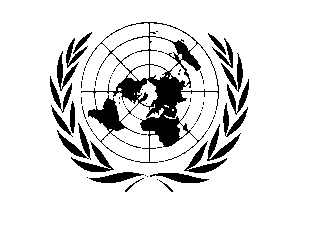 PEACE BUILDING FUND (PBF)SEMi ANNUAL PROGRESS PROGRAMME  Narrative reportREPORTING PERIOD: 19 April 2011 – 30 jUNE 2012List of acronyms The large scale-influx of Internally Displaced Persons (IDPs) into Puntland as a result of protracted conflict, human rights violations and natural disaster in Somalia, coupled with the presence of asylum-seekers and refugees from neighboring Ethiopia, has been contributing to rising tensions between the local and displaced population in Puntland. These tensions, exacerbated by the growing clan conflicts, threaten fragile stability in Puntland and risk the situation slipping back to an open conflict. Against this background, UNHCR proposed to reduce the tensions between the two communities through four sets of projects: (1) peaceful coexistence and conflict resolution, (2) capacity-building of the police and judiciary in the areas of IDP concentration, (3) solid waste management in Galkacyo and (4) construction of permanent shelter and basic services for IDPs and local population in Galkacyo. All the four pillars aim to bring the local and displaced communities together towards the overall goal of the reduction of tensions between the two. Within this context, this project is designed to foster inter/intra-clan dialogue, promoting a culture of inclusion and peaceful resolution of conflicts. Such a dialogue is all the more important in the context of displacement due to the already weakened clan structure for the displaced population. The primary implementing partners and stakeholders to this project are categorized as follows;Implementing Partners:- Puntland Development Research Centre (PDRC)- Ministry of Interior, Local Governance and Rural Development (MoI)- Ministry of Justice and Religious Affairs- Ministry of Information and Communication- Bari Elders Network () Stakeholders (including beneficiaries):Host community and IDPs in the settlementsClan leaders, religious leaders, youths and women in Puntland Local community in PuntlandGovernment authorities in Garowe, Bossaso and Galkayo Local business communityUN Agencies Provide a brief introduction to the programme/ project (one paragraph).Provide a list of the main outputs and outcomes of the programme as per the approved programmatic document.Explain how the Programme relates to the Strategic (UN) Planning Framework guiding the operations of the Fund. List primary implementing partners and stakeholders including key beneficiaries.The project began with mobilization of local community, local administrations, and other stakeholders. An extensive baseline survey was conducted followed by the design of a participatory activity-based framework for peace-building carried out by an implementing partner with deep-seated knowledge and experience in this domain. PDRC is well-versed in peace and reconciliation activities and initiatives in Somalia (a report of the survey conducted by PDRC is attached)The official endorsement of the PBF initiative by the Ministry of Information, Culture, Communication and Heritage, and the Ministry of Justice and Religious Affairs and of the traditional and religious leaders significantly contributed to acceptance by society of the various peace initiatives. The Ministry of Information operates a radio station, targeting the youth, which disseminates messages of peaceful coexistence and tolerance.UNHCR entered into agreement with Puntland Development Research Centre (PDRC) – a reputable local NGO, Ministry of Interior, Ministry of Information/Communication and Ministry of Justice/Religious Affairs for implementation of this project. A memorandum of understanding was also signed with the Bari Elders Network (), a local community based organization (CBO) of repute operating in the Bari region. Implementation and monitoring of the project proceeded according to existing UNHCR procedures, coupled with on-site monitoring by UNHCR staff. The training component implemented by the Ministries of Information/Communication and Justice/Religious Affairs was monitored through UNHCR’s engagement from the planning stage throughout the implementation.UNHCR offices in Bossaso, Garowe and Galkayo conducted regular monitoring of activities by the implementing partners and provided support in addressing any impediments during implementation. UNHCR also fielded several missions from Nairobi to ensure proper and timely support to field operations. In addition the PBF Board comprising of senior government officials in Puntland, UNHCR, Heads of other UN agencies and NGOs, quarterly meetings were held to update on the progress of the project and to evaluate any challenges and lessons learnt. The lessons learnt were incorporated into implementation plans thus addressing any gaps.  IDPs, refugees and asylum-seekers that are devoid of clan protection have benefited from peace and reconciliation initiatives based on traditional and cultural structures and methodologies, leading to peaceful co-existence and a decrease in social tensions with the host community. This trend has been observed in Puntland, IDPs and the host communities leave peacefully with each other. Interventions undertaken involved the use of a set of tools (mapping of community, survey of official data, victimization survey, focus groups) to assess community perceptions on disputes, crime, security and their overall safety and security needs.  In addition participatory assessments and profiling exercises were conducted. Summary of the results achieved during the reporting period;A baseline survey was conducted between July and August 2011, on the situation of inter/intra clan conflicts in Puntland and the perceptions of local leaders, clan chiefs, religious leaders, local host community, IDPs, the government authorities and other relevant stakeholders in the region on the underlying causes of these conflicts and security.  The report of this survey guided the design and implementation of this project. Three (3) public forums for dialogue on peace-building and sustainable reconciliation were conducted in October/November  Bosaso, Gardho and Galkayo bringing together 360 participants (males – 256, females – 104) from different sectors of the community (clan elders, women, IDPs and various groups from the host community). These public forums also dwelt on supporting the Daarood chiefs (Isimo) and elders on conflict resolution in the Mudug region and agreement over conflict-resolution in Garsoor district of Galkayo. There were also deliberations on protection and social integration of IDPs and host communities. These forums provided an avenue for the open discussions on all issues of conflicts affecting different clans, communities and IDPs, which has remarkably diffused tensions among these groupsThree (3) group discussions on peace-building and reconciliation were conducted ( Galkayo North/South and  Garowe) in November/December 2011, attracting 120 participants (males – 51, females - 69).  In Galkayo, discussions centered on empowering communities in North and South Galkayo, in particular women on peace-building by persuading their families to embrace dialogue as a means of resolving conflicts. As a result, women groups from both sides of Galkayo city have agreed and fixed a date to hold a large women’s meeting in South Galkayo.In Garowe, a similar meeting was held with the participation of 20 persons from different segments of society, including elders, government representatives, women’s groups, IDPs, religious leaders, business people, professionals, media representatives and youth groups. The Police Commissioner of the Nugal Region was the main guest, giving more weight to the meeting. Awareness on peace, human rights, security and peaceful coexistence has been enhanced between the IDPs and hosting communities.Three (3) seminars on peace and reconciliation were conducted in North/South Galkayo – a divided city - and Bosaso in November/December 2011. 120 participants (M-71, F-49) including elders, women, youth, IDPs, religious leaders, media and government officials were in attendance. The seminars were aimed at exploring participatory decision making among the different sections of the community i.e. elders, private sector, the IDPs, religious leaders, local host community, local authorities in order to strengthen conflict resolution initiatives and sustained peaceful co-existence in Puntland and Galmudug states, and the protection of IDPs from insecurity and infringements on their human rights and welfare. The seminars also intended to foster understanding of the different stakeholders on the negative effects of insecurity and conflict in society, how to prevent conflict from turning violent, employ traditional mechanisms and values as a means of reducing social tensions, as well as  to educate and raise awareness of communities towards sustainable peace and stability for society’s posterity. Three (3) training workshops on peaceful coexistence and protection of IDPs were held in Garowe, Bosaso and Galkayo in December 2011, attracting 120 participants (M-66, F-54). The roles of media in advocating for IDPs’ protection were the main topics of discussion. IDPs, women, youth, the media, professionals, UN/INGOs, legal aid advocates and government representatives participated in the workshops. Participants discussed international human rights instruments. In addition, Islamic and cultural values in peace making were discussed during the workshops. Six (6) community consultative meetings involving 300 people in total were held in Garowe, Bossaso and Galkayo to assess the impact of the project in fostering peaceful co-existence, conflict resolution and reconciliation in Puntland. Bari Elders Network (BEN), a local CBO operating in the Bari region, conducted four separate sessions of group discussions and community gatherings in Buulo eelay, Shabeele A, Shabeele B, New Shabeele, and Shilkow IDP camps. The group discussions were centered on achieving peaceful co-existence among IDPs and host community. This activity helped to underscore the importance harmonious living, in enhancing community peace and stability for both IDPs and host community in the Bari region Media houses in Puntland covered all activities of the project. A number of peace-building and conflict resolution programmes/talk shows and panel discussions were aired in 6 FM radios and broadcast in 3 websites. A high quality 40 minutes documentary film was produced and disseminated.As a cross-cutting issue, prevention of gender based violence (GBV) and any forms of discrimination directed towards were mainstreamed in the delivery of activities under this project. Messages relating dangers of abuse and discrimination of women to society were aired out on radios and discussed during talk-shows and also in meetings. This further alludes to millennium development goal () number 3 which looks at women emancipation and prevention of form discrimination against women  Routine monitoring of the project activities by UNHCR field offices in Bossaso, Garowe and Galkayo. This ensures that all agreed activities were implemented according to the agreed work plan.Regular activity planning meetings between UNHCR and implementing partners ensured a smooth and consistent follow up of agreed specific activities. Verification of implementing partner financial monitoring reports (IPFMRs) prior to disbursement of funds to implementing partners provided effective control check and thus value for money for any particular procurement or services provided.UNHCR directly implemented some activities in which implementing partners did not have a comparative advantage. This measure was particularly cost saving and also provided an effective safe guard  of operational resources especially were large procurements were involved Challenges faced In the course of the implementation, Puntland experienced a spiral increase in clan conflict and further deterioration of clan relationship, independent of the impact of the project.An unprecedented level of drought in 2011 pushed an additional number of displaced populations from the south central zone of Somalia.The authorities tend to see reconciliation efforts as “political”, requiring UNHCR’s partners to maintain painstaking dialogue with them to allow grassroots initiatives to continue.Different government entities tend to vie for resources without effective internal coordinationProgramme Title & Project NumberCountry, Locality(s), Thematic Area(s)Programme Title: Peaceful Co-existence and Conflict Resolution Programme Number (if applicable):MPTF Office Project Reference Number: (if applicable)Country/Region: Puntland State, Somalia Programme Title: Peaceful Co-existence and Conflict Resolution Programme Number (if applicable):MPTF Office Project Reference Number: Thematic/Priority: Peaceful Co-existence and Conflict ResolutionParticipating Organization(s)Implementing PartnersOrganizations that have received direct funding from the MPTF Office under this programme                        UNHCR- Puntland Development Research Centre (PDRC)- Bari Elders Network ()- Ministry of Interior, Local Governance and    Rural Development (MoI)- Ministry of Justice and Religious Affairs- Ministry of Information and Communication Programme/Project Cost (US$)Programme/Project Cost (US$)Programme Duration (months)Programme Duration (months)MPTF/JP Fund Contribution:  by Agency (if applicable)$302,411Overall Duration (months)18 Months Agency Contributionby Agency (if applicable)00.00Start Date (dd.mm.yyyy)19 April 2011Government Contribution(if applicable)00.00End Date (or Revised End Date)19 October 2012Other Contributions (donors)(if applicable)00.00Operational Closure Date19 October 2012TOTAL:$302,411Expected Financial Closure Date19 November 2012Final Programme/ Project EvaluationSubmitted ByEvaluation Completed       Yes          No    Date: __________________Evaluation Report - Attached                 Yes          NoName: Mr. Bruno GeddoTitle: Representative Participating Organization (Lead): UNHCRContact information: Project Contact: Bruno GeddoAddress: UNHCR Branch Office for Somalia, Lion Place, Waiyaki Way, NairobiTelephone: +254 20 422 000E-mail: geddo@unhcr.orgUNCTUnited Nations Country Team PBFPeace Building FundDanish Refugee CouncilGECPDGalkayo Education Center for Peace and DevelopmentFDGFocus Group DiscussionsFOAFood and Agriculture OrganisationIDPInternally Displaced PeopleINGOInternational Non-governmental OrganisationInternational Organisation for MigrationLNGOLocal Non-governmental OrganisationMoIMinistry of InteriorMoSMinistry of SecurityMoWDAFAMinistry of Women Development and Family AffairsNRCNorwegian Refugee CouncilParticipatory Action ResearchPDRCPuntland Development Research CenterSCSave the ChildrenUNHCRUnited Nations High Commissioner for RefugeesIPFMRImplementing Partner Financial Monitoring ReportPerformance IndicatorsIndicator BaselinesPlanned Indicator TargetsAchieved Indicator TargetsReasons for Variance(if any)Source of VerificationComments (if any)Outcome 1: Inter/Intra-clan  and political dialogue facilitated during imminent threats to regional and national peace Outcome 1: Inter/Intra-clan  and political dialogue facilitated during imminent threats to regional and national peace Outcome 1: Inter/Intra-clan  and political dialogue facilitated during imminent threats to regional and national peace Outcome 1: Inter/Intra-clan  and political dialogue facilitated during imminent threats to regional and national peace Outcome 1: Inter/Intra-clan  and political dialogue facilitated during imminent threats to regional and national peace Outcome 1: Inter/Intra-clan  and political dialogue facilitated during imminent threats to regional and national peace Outcome 1: Inter/Intra-clan  and political dialogue facilitated during imminent threats to regional and national peace Outcome 1: Inter/Intra-clan  and political dialogue facilitated during imminent threats to regional and national peace Output 1.1Design and implement activity-based peace building framework Indicator  1.1.1Activity-based peace-building framework paper producedLack of activity-based peace building framework paper to guide interventions on peaceful co-existence and conflict resolution Activity based framework paper on peaceful co-existence and conflict resolution produced An activity based framework paper on peaceful co-existence developed whicg guided formulation of activities of the projectNo variance. Output achieved as planned  The framework paperMonitoring reports project progress reports and results frameworksNILOutput 1.2 Workshops on Sharia law & asylumIndicator  1.2.1Number of workshops on Sharia law and refugee law held Lack of understanding of Sharia law and protection of asylum seekers/refugees02 workshops on Sharia law and refugee convention are conducted 02 workshops on Sharia law and refugee convention were held. Government officials, religious leaders, community leaders and other stakeholders were in attendanceNo variance. Output achieved as planned  Workshop reports Attendance listsMonitoring reports project progress reports and results frameworksNILOutcome 2:  Inter/Intra clan reconciliation processes that promote culture of inclusion and peaceful resolution of conflicts are strengthened and the most urgent human rights legacies of the conflict addressed, including responsible mediaOutcome 2:  Inter/Intra clan reconciliation processes that promote culture of inclusion and peaceful resolution of conflicts are strengthened and the most urgent human rights legacies of the conflict addressed, including responsible mediaOutcome 2:  Inter/Intra clan reconciliation processes that promote culture of inclusion and peaceful resolution of conflicts are strengthened and the most urgent human rights legacies of the conflict addressed, including responsible mediaOutcome 2:  Inter/Intra clan reconciliation processes that promote culture of inclusion and peaceful resolution of conflicts are strengthened and the most urgent human rights legacies of the conflict addressed, including responsible mediaOutcome 2:  Inter/Intra clan reconciliation processes that promote culture of inclusion and peaceful resolution of conflicts are strengthened and the most urgent human rights legacies of the conflict addressed, including responsible mediaOutcome 2:  Inter/Intra clan reconciliation processes that promote culture of inclusion and peaceful resolution of conflicts are strengthened and the most urgent human rights legacies of the conflict addressed, including responsible mediaOutcome 2:  Inter/Intra clan reconciliation processes that promote culture of inclusion and peaceful resolution of conflicts are strengthened and the most urgent human rights legacies of the conflict addressed, including responsible mediaOutcome 2:  Inter/Intra clan reconciliation processes that promote culture of inclusion and peaceful resolution of conflicts are strengthened and the most urgent human rights legacies of the conflict addressed, including responsible mediaOutput 2.1Baseline research on underlying problems and development of practical methodologies of reconciliation based on traditional basesIndicator  2.1.1Baseline research publishedLack of information on underlying problems of conflicts and disputes in PuntlandOne baseline survey conducted A baseline survey was conducted and a report produced No variance. Output achieved as planned  Survey report Analysis of PBF project progress reports and results frameworksMonitoring missionsNilOutput 2.1Baseline research on underlying problems and development of practical methodologies of reconciliation based on traditional bases2.1.2Number of initiatives of collaboration and effective consensus-building among leadersAbsence of initiatives for collaboration and effective consensus building among leaders in Puntland 12 initiatives are established for collaboration and effective consensus building among leaders 12 initiatives including public forums, training workshops, seminars and  group discussions were undertakenNo variance. Output achieved as planned  Survey report Analysis of PBF project progress reports and results frameworksMonitoring missionsThere is need for follow-up to these initiatives to ensure that they seize the momentum for peaceful co-existence and conflict resolution Output 2.2 Participatory training workshops, seminars, public fora, discussion groupsIndicator  2.2.1 Participatory training workshops, seminars, public fora, and discussion groups heldAbsence of training workshops, seminars, public for a and discussion groups to engage various stakeholders in inter/intra clan reconciliation processes that promote culture of inclusion and peaceful resolution 03 Participatory training workshops, 03 seminars, 07 public fora, and 07 discussion groups are held. 03 Participatory training workshops, 03 seminars, 07 public fora, and 07 discussion groups were held with over 1,000 representing various stakeholders in attendance No variance. Output achieved as planned  Training reports Seminar reports Discussion papers and resolutions Attendance listsDeclarations at public fora meetings project progress reports and results frameworksMonitoring missionsThere is a need to follow up and strengthen these initiatives  Output 2.360 IDP youth enrolled in journalism schoolIndicator  2.2.1Number of IDP youth having finished journalism courseLimited knowledge of responsible media reporting 60 youth are trained in journalism 60 youth were trained in journalism.  No variance. Output achieved as planned  Training reportMedia monitoring Monitoring reports Project progress reports and results frameworksNIL 